Информационная справкапо результатам проведения краткосрочной образовательной практики«Конструктор автомобильных моделей»(магнитный конструктор «MAGFORMERS»)В январе 2020 года была проведена краткосрочная образовательная практика  в подготовительной группе№ 20.Название краткосрочной образовательной практики «Конструктор автомобильных моделей»Направленность - познавательная                                                                                                 Количество занятий - 3                                                                                                                              Количество детей, посетивших практику - 10                                                                        Возраст детей – 6 -7 лет Цель: Интерес к профессии «конструктор автомобильных моделей»Задачи:   Познакомить детей с конструктором «MAGFORMERS»Научить собирать модели по простым схемам Развивать умение моделировать транспорт, создавать авторские постройки.Куратор практики: Тетюшева Ольга Александровна                                                                                                                                          Руководитель практики: Ларионова Ольга ВладимировнаИтог:  1. На первой встрече воспитатель познакомила детей с конструктором (магнитный конструктор «MAGFORMERS»)Рассмотрели разнообразные модели автомобилей. Посмотрели видеосюжет о сборке автомобиля LADA PRIORA, дети  увидели,  как и из чего создают автомобили. Так же дети  познакомились с магнитным конструктором  «MAGFORMERS», узнали, как можно создавать на основе конструктора модели автомобилей.  После чего поиграли с ним самостоятельно.2. Во время второй встречи дети вместе с воспитателем актуализировали свои знания по теме «конструктор автомобильных моделей».  Воспитатель предложил детям  поэкспериментировать  с магнитным конструктором, создавая свои модели. Дети предлагали свои ответы. Далее воспитатель  вместе с детьми поиграли в магнитный конструктор, пытаясь создать узлы и  модели предложенные детьми.3. Во время третьей встречи воспитатель предложила собрать  из конструктора согласно,  собственной схемы и собрать свою автомобильную модельПредоставлен фото отчет.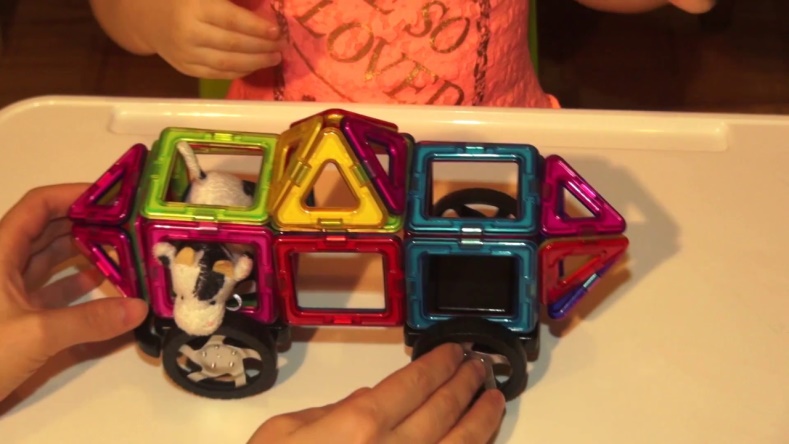 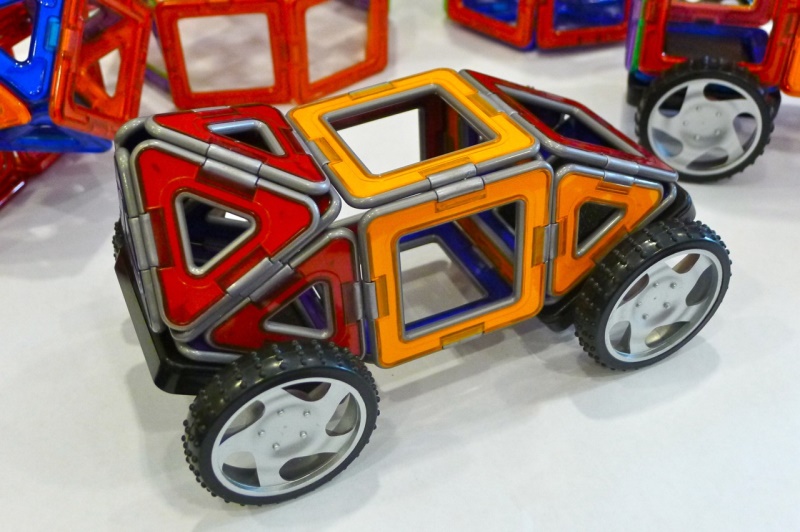 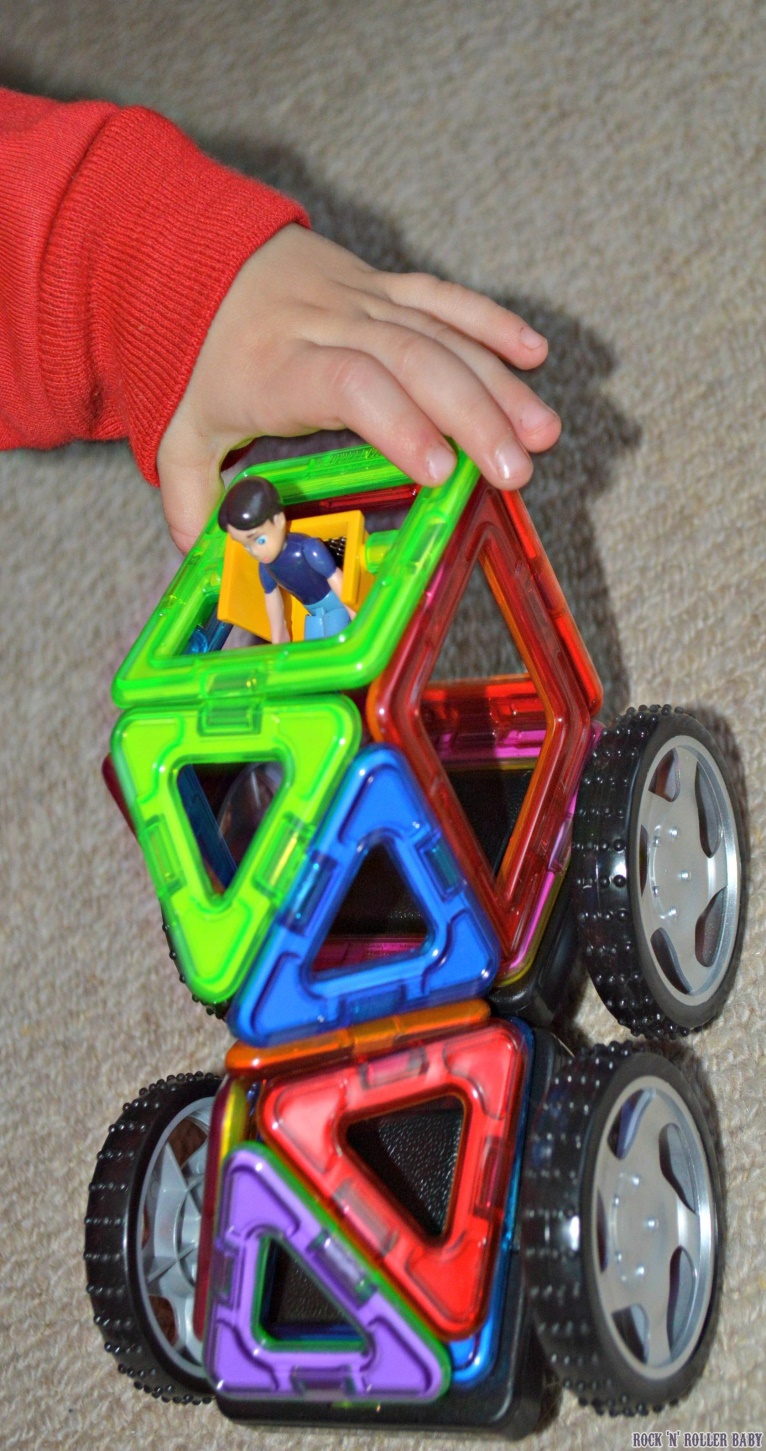 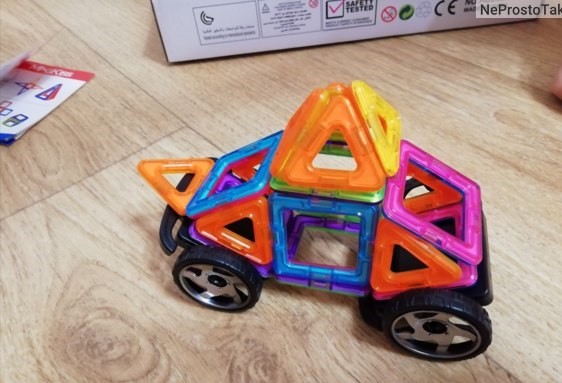 